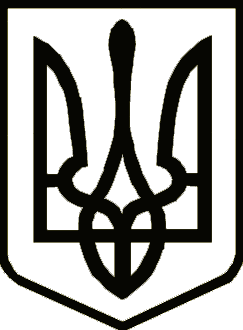 УкраїнаНОВОЗАВОДСЬКА   РАЙОННА  У  М. ЧЕРНІГОВІ  РАДАВИКОНАВЧИЙ КОМІТЕТРІШЕННЯПро проект районного у місті бюджету на 2018 рікРозглянувши поданий проект  районного у місті бюджету на 2018 рік та керуючись статтею 28 Закону України “Про місцеве самоврядування в Україні” та Бюджетним кодексом України, виконавчий комітет районної  у місті ради вирішив: 1. Схвалити проект районного у місті бюджету на 2018 рік            (додається).2. Фінансовому управлінню районної у місті ради (Данильченко Н.Л.), з урахуванням висловлених зауважень і пропозицій, доопрацювати проект районного у місті бюджету на 2018 рік і подати його на розгляд та затвердження районній у місті раді.3. Контроль за виконанням цього рішення покласти на голову районної            у місті ради.Голова районної у місті ради                                            Т.С.Кузнецова-Молодчая   Заступник голови районної у місті ради з питань діяльності виконавчих  органівради - керуючий справами виконкому                             С.О.Личак13 грудня2017 року    м.Чернігів			      №270